INDICAÇÃO Nº 6285/2017Sugere ao Poder Executivo Municipal a troca de lâmpadas na Rua Analândia, defronte ao número 322, no bairro São Joaquim.Excelentíssimo Senhor Prefeito Municipal, Nos termos do Art. 108 do Regimento Interno desta Casa de Leis, dirijo-me a Vossa Excelência para sugerir ao setor competente que, por intermédio do Setor competente, promova a manutenção de troca de lâmpada na Rua Analândia, defronte ao número 322, no bairro São Joaquim, neste município. Justificativa:Este vereador foi procurado por moradores do bairro São Joaquim, da Rua Analândia solicitando a manutenção e troca de lâmpada no referido local, pois a mesma já esta queimada há algum tempo, causando insegurança á população, já que os moradores trafegam pela via durante a madrugada, quando vão ao trabalho.Plenário “Dr. Tancredo Neves”, em 04 de agosto de 2.017.JESUS VENDEDOR-Vereador / Vice Presidente-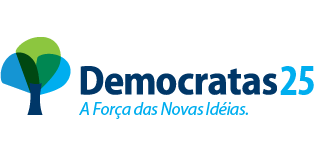 